РОССИЙСКАЯ ФЕДЕРАЦИЯ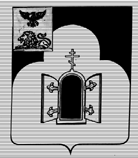 БЕЛГОРОДСКАЯ ОБЛАСТЬМУНИЦИПАЛЬНЫЙ РАЙОН «ЧЕРНЯНСКИЙ РАЙОН»МУНИЦИПАЛЬНЫЙ СОВЕТ ЧЕРНЯНСКОГО РАЙОНА                                         Третья                                         сессия третьего созываР Е Ш Е Н И Е28 ноября 2018 г.                                                                                               № 28 О внесении изменений в решение Муниципального совета от 25.12.2017 г. № 513  «Об утверждении перечня муниципального имущества муниципального района «Чернянский район» Белгородской области, свободного от прав третьих лиц (за исключением имущественных прав субъектов малого и среднего предпринимательства), предусмотренного частью 4 статьи 18 Федерального закона от 24.07.2007 г. № 209-ФЗ «О развитии малого и среднего предпринимательства в Российской Федерации»»В соответствии со статьей 18 Федерального закона Российской Федерации от 24.07.2007 г. № 209-ФЗ «О развитии малого и среднего предпринимательства в Российской Федерации», с Федеральным законом от 06.10.2003 г. № 131-ФЗ «Об общих принципах организации местного самоуправления в Российской Федерации», в целях оказания имущественной поддержки субъектам малого и среднего предпринимательства, а также организациям, образующим инфраструктуру поддержки субъектов малого и среднего предпринимательства, Муниципальный совет Чернянского района                                                        решил:1. Внести в решение Муниципального совета Чернянского района от 25.12.2017 г. № 513 «Об утверждении перечня муниципального имущества муниципального района «Чернянский район» Белгородской области, свободного от прав третьих лиц (за исключением имущественных прав субъектов малого и среднего предпринимательства), предусмотренного частью 4 статьи 18 Федерального закона от 24.07.2007 г. № 209-ФЗ «О развитии малого и среднего предпринимательства в Российской Федерации»» следующие изменения: 1.1. наименование решения изложить в следующей редакции: «Об утверждении перечня муниципального имущества муниципального района «Чернянский район» Белгородской области,  свободного от прав третьих лиц (за исключением права хозяйственного ведения, права оперативного управления, а также имущественных прав субъектов малого и среднего предпринимательства), предусмотренного частью 4 статьи 18 Федерального закона от 24.07.2007 г. № 209-ФЗ «О развитии малого и среднего предпринимательства в Российской Федерации»»;1.2. в преамбуле к решению «(за исключением имущественных прав субъектов малого и среднего предпринимательства)» заменить словами 
«(за исключением права хозяйственного ведения, права оперативного управления, а также имущественных прав субъектов малого и среднего предпринимательства)»;1.3. в части 1 решения слова «(за исключением имущественных прав субъектов малого и среднего предпринимательства)» заменить словами 
«(за исключением права хозяйственного ведения, права оперативного управления, а также имущественных прав субъектов малого и среднего предпринимательства)»;1.4. в приложении, утвержденном частью 1 решения:1.4.1. наименование перечня изложить в следующей редакции: «Перечень муниципального имущества, свободного от прав третьих лиц (за исключением права хозяйственного ведения, права оперативного управления, а также имущественных прав субъектов малого и среднего предпринимательства), предназначенного для предоставления во владение  и (или) в пользование на долгосрочной основе субъектам малого и среднего предпринимательства и организациям, образующим инфраструктуру поддержки субъектов малого и среднего предпринимательства»;1.4.2. дополнить таблицу перечня  строками 3, 4, 5 согласно приложению к настоящему решению.2. Разместить настоящее решение на официальном сайте органов местного самоуправления Чернянского района в сети Интернет в подразделе «Решения» раздела «Муниципальный совет» (адрес сайта: http://www.admchern.ru), в сетевом издании «Приосколье 31» (адрес сайта: http://www.GAZETA-PRIOSKOLYE.RU).3. Установить, что настоящее решение вступает в силу со дня его официального опубликования.4. Контроль за исполнением настоящего решения возложить на постоянную комиссию Муниципального совета Чернянского района  по финансово-экономическим вопросам, благоустройству, градостроительству и муниципальному хозяйству, управление имущественных и земельных отношений администрации Чернянского района.Председатель Муниципального советаЧернянского района                                                                                    М.В.Чуб        Приложениек решению Муниципального совета Чернянского района                                    от 28 ноября 2018 г. № 28__________№ п/п№ п/пНо-мер в реест-ре иму-щес-тваАдрес (местоположение) объектаАдрес (местоположение) объектаСтруктурированный адрес объектаСтруктурированный адрес объектаСтруктурированный адрес объектаСтруктурированный адрес объектаСтруктурированный адрес объектаСтруктурированный адрес объектаСтруктурированный адрес объектаСтруктурированный адрес объектаСтруктурированный адрес объектаСтруктурированный адрес объектаСтруктурированный адрес объектаСтруктурированный адрес объектаСтруктурированный адрес объектаСтруктурированный адрес объектаСтруктурированный адрес объектаСтруктурированный адрес объектаСтруктурированный адрес объектаСтруктурированный адрес объектаСтруктурированный адрес объектаСтруктурированный адрес объектаСтруктурированный адрес объектаСтруктурированный адрес объекта№ п/п№ п/пНо-мер в реест-ре иму-щес-тваАдрес (местоположение) объектаАдрес (местоположение) объектаНаимено-вание субъекта Российс-кой Федера-цииНаимено-вание субъекта Российс-кой Федера-цииНаименование муниципально-го района/ городского округа/ внутригородс-кого округа территории города федерального значенияНаименование муниципально-го района/ городского округа/ внутригородс-кого округа территории города федерального значенияНаименование муниципально-го района/ городского округа/ внутригородс-кого округа территории города федерального значенияНаименова-ние городского поселения/ сельского поселения/ внутриго-родского района городского округаВид населен-ного пунктаВид населен-ного пунктаНаименова-ние населенно-го пунктаНаименова-ние населенно-го пунктаТип элемен-та плани-ровоч-ной струк-турыТип элемен-та плани-ровоч-ной струк-турыНаименова-ние элемента планирово-чной структурыНаименова-ние элемента планирово-чной структурыТип элемен-та улично-дорож-ной сетиТип элемен-та улично-дорож-ной сетиНаименова-ние элемента улично-дорожной сетиНаименова-ние элемента улично-дорожной сетиНомер дома (вклю-чая литеру)Номер дома (вклю-чая литеру)Тип и номер корпу-са, строе-ния, владе-нияТип и номер корпу-са, строе-ния, владе-ния№ п/п№ п/пНо-мер в реест-ре иму-щес-тваАдрес (местоположение) объектаАдрес (местоположение) объектаНаимено-вание субъекта Российс-кой Федера-цииНаимено-вание субъекта Российс-кой Федера-цииНаименование муниципально-го района/ городского округа/ внутригородс-кого округа территории города федерального значенияНаименование муниципально-го района/ городского округа/ внутригородс-кого округа территории города федерального значенияНаименование муниципально-го района/ городского округа/ внутригородс-кого округа территории города федерального значенияНаименова-ние городского поселения/ сельского поселения/ внутриго-родского района городского округаВид населен-ного пунктаВид населен-ного пунктаНаименова-ние населенно-го пунктаНаименова-ние населенно-го пунктаТип элемен-та плани-ровоч-ной струк-турыТип элемен-та плани-ровоч-ной струк-турыНаименова-ние элемента планирово-чной структурыНаименова-ние элемента планирово-чной структурыТип элемен-та улично-дорож-ной сетиТип элемен-та улично-дорож-ной сетиНаименова-ние элемента улично-дорожной сетиНаименова-ние элемента улично-дорожной сетиНомер дома (вклю-чая литеру)Номер дома (вклю-чая литеру)Тип и номер корпу-са, строе-ния, владе-нияТип и номер корпу-са, строе-ния, владе-ния№ п/п№ п/пНо-мер в реест-ре иму-щес-тваАдрес (местоположение) объектаАдрес (местоположение) объектаНаимено-вание субъекта Российс-кой Федера-цииНаимено-вание субъекта Российс-кой Федера-цииНаименование муниципально-го района/ городского округа/ внутригородс-кого округа территории города федерального значенияНаименование муниципально-го района/ городского округа/ внутригородс-кого округа территории города федерального значенияНаименование муниципально-го района/ городского округа/ внутригородс-кого округа территории города федерального значенияНаименова-ние городского поселения/ сельского поселения/ внутриго-родского района городского округаВид населен-ного пунктаВид населен-ного пунктаНаименова-ние населенно-го пунктаНаименова-ние населенно-го пунктаТип элемен-та плани-ровоч-ной струк-турыТип элемен-та плани-ровоч-ной струк-турыНаименова-ние элемента планирово-чной структурыНаименова-ние элемента планирово-чной структурыТип элемен-та улично-дорож-ной сетиТип элемен-та улично-дорож-ной сетиНаименова-ние элемента улично-дорожной сетиНаименова-ние элемента улично-дорожной сетиНомер дома (вклю-чая литеру)Номер дома (вклю-чая литеру)Тип и номер корпу-са, строе-ния, владе-нияТип и номер корпу-са, строе-ния, владе-ния№ п/п№ п/пНо-мер в реест-ре иму-щес-тваАдрес (местоположение) объектаАдрес (местоположение) объектаНаимено-вание субъекта Российс-кой Федера-цииНаимено-вание субъекта Российс-кой Федера-цииНаименование муниципально-го района/ городского округа/ внутригородс-кого округа территории города федерального значенияНаименование муниципально-го района/ городского округа/ внутригородс-кого округа территории города федерального значенияНаименование муниципально-го района/ городского округа/ внутригородс-кого округа территории города федерального значенияНаименова-ние городского поселения/ сельского поселения/ внутриго-родского района городского округаВид населен-ного пунктаВид населен-ного пунктаНаименова-ние населенно-го пунктаНаименова-ние населенно-го пунктаТип элемен-та плани-ровоч-ной струк-турыТип элемен-та плани-ровоч-ной струк-турыНаименова-ние элемента планирово-чной структурыНаименова-ние элемента планирово-чной структурыТип элемен-та улично-дорож-ной сетиТип элемен-та улично-дорож-ной сетиНаименова-ние элемента улично-дорожной сетиНаименова-ние элемента улично-дорожной сетиНомер дома (вклю-чая литеру)Номер дома (вклю-чая литеру)Тип и номер корпу-са, строе-ния, владе-нияТип и номер корпу-са, строе-ния, владе-ния11233445556778899101011111212131314143330Белгородская область, Чернянский район, с. Новоречье,ул. Центральная, 69Белгородская область, Чернянский район, с. Новоречье,ул. Центральная, 69Белгород-ская областьБелгород-ская областьЧернянский районЧернянский районЧернянский районНоворечен-ское с/пселоселоНоворечьеНоворечье----улицаулицаЦентральнаяЦентральная6969--44247Белгородская область, Чернянский район, с. ВолоконовкаБелгородская область, Чернянский район, с. ВолоконовкаБелгород-ская областьБелгород-ская областьЧернянский районЧернянский районЧернянский районВолоконовс-кое с/пселоселоВолоконов-каВолоконов-ка------------5531Белгородская область, Чернянский район, с. ВолоконовкаБелгородская область, Чернянский район, с. ВолоконовкаБелгород-ская областьБелгород-ская областьЧернянский районЧернянский районЧернянский районВолоконовс-кое с/пселоселоВолоконов-каВолоконов-ка------------Вид объекта недвижимости; движимое имуществоВид объекта недвижимости; движимое имуществоВид объекта недвижимости; движимое имуществоСведения о недвижимом имуществе или его частиСведения о недвижимом имуществе или его частиСведения о недвижимом имуществе или его частиСведения о недвижимом имуществе или его частиСведения о недвижимом имуществе или его частиСведения о недвижимом имуществе или его частиСведения о недвижимом имуществе или его частиСведения о недвижимом имуществе или его частиСведения о недвижимом имуществе или его частиСведения о недвижимом имуществе или его частиСведения о недвижимом имуществе или его частиСведения о недвижимом имуществе или его частиСведения о недвижимом имуществе или его частиСведения о недвижимом имуществе или его частиСведения о движимом имуществеСведения о движимом имуществеСведения о движимом имуществеСведения о движимом имуществеСведения о движимом имуществеСведения о движимом имуществеСведения о движимом имуществеСведения о движимом имуществеСведения о движимом имуществеВид объекта недвижимости; движимое имуществоВид объекта недвижимости; движимое имуществоВид объекта недвижимости; движимое имуществоКадастровый номерКадастровый номерКадастровый номерКадастровый номерНомер части объек-та недви-жимости согла-сно сведе-ниям госу-дарст-венно-го кадаст-ра недви-жимо-стиОсновная характеристика объекта недвижимостиОсновная характеристика объекта недвижимостиОсновная характеристика объекта недвижимостиОсновная характеристика объекта недвижимостиОсновная характеристика объекта недвижимостиОсновная характеристика объекта недвижимостиОсновная характеристика объекта недвижимостиНаименование объекта учетаНаименование объекта учетаТип: обору-дова-ние, маши-ны, механи-змы, устано-вки, транс-порт-ные средст-ва, инвен-тарь, инструменты, иноеТип: обору-дова-ние, маши-ны, механи-змы, устано-вки, транс-порт-ные средст-ва, инвен-тарь, инструменты, иноеГосудар-ствен-ный регист-рацион-ный знак (при наличии)Государ-ствен-ный регист-рацион-ный знак (при наличии)Наименование объекта учетаНаименование объекта учетаМар-ка, мо-дельМар-ка, мо-дельГод вы-пускаВид объекта недвижимости; движимое имуществоВид объекта недвижимости; движимое имуществоВид объекта недвижимости; движимое имуществоНомерНомерТип (кадастро-вый, условный, устарев-ший)Тип (кадастро-вый, условный, устарев-ший)Номер части объек-та недви-жимости согла-сно сведе-ниям госу-дарст-венно-го кадаст-ра недви-жимо-стиТип (площадь - для земельных участков, зданий, помещений; протяженность, объем, площадь, глубина залегания и т.п. - для сооружений; протяженность, объем, площадь, глубина залегания и т.п. согласно проектной документации - для объектов незавершенного строительства)Тип (площадь - для земельных участков, зданий, помещений; протяженность, объем, площадь, глубина залегания и т.п. - для сооружений; протяженность, объем, площадь, глубина залегания и т.п. согласно проектной документации - для объектов незавершенного строительства)Тип (площадь - для земельных участков, зданий, помещений; протяженность, объем, площадь, глубина залегания и т.п. - для сооружений; протяженность, объем, площадь, глубина залегания и т.п. согласно проектной документации - для объектов незавершенного строительства)Фактичес-кое значение/ проектиру-емое значение (для объектов незавер-шенного строитель-ства)Фактичес-кое значение/ проектиру-емое значение (для объектов незавер-шенного строитель-ства)Единица измерения (для площади - кв.м; для протяженности - м; для глубины залегания - м; для объема - куб.м)Единица измерения (для площади - кв.м; для протяженности - м; для глубины залегания - м; для объема - куб.м)Наименование объекта учетаНаименование объекта учетаТип: обору-дова-ние, маши-ны, механи-змы, устано-вки, транс-порт-ные средст-ва, инвен-тарь, инструменты, иноеТип: обору-дова-ние, маши-ны, механи-змы, устано-вки, транс-порт-ные средст-ва, инвен-тарь, инструменты, иноеГосудар-ствен-ный регист-рацион-ный знак (при наличии)Государ-ствен-ный регист-рацион-ный знак (при наличии)Наименование объекта учетаНаименование объекта учетаМар-ка, мо-дельМар-ка, мо-дельГод вы-пуска1515151616171718191919202021212222232324242525262627Земельный участокЗемельный участокЗемельный участок31:08:0505001:67731:08:0505001:677кадастро-выйкадастро-вый-площадьплощадьплощадь2346623466кв.мкв.мЗемель-ный участокЗемель-ный участок---------Нежилое зданиеНежилое зданиеНежилое здание31:08:0303001:47031:08:0303001:470кадастро-выйкадастро-вый-площадьплощадьплощадь773,7773,7кв. мкв. мЗдание мехмас-терскойЗдание мехмас-терской---------Земельный участокЗемельный участокЗемельный участок31:08:0303005:8531:08:0303005:85кадастро-выйкадастро-вый-площадьплощадьплощадь20082008кв.мкв.мЗемель-ный участокЗемель-ный участок---------Кадастро-вый но-мер объек-та недви-жимого имущест-ва, в том числе земель-ного участка, в (на) котором располо-жен объектСведения о праве аренды или безвозмездного пользования имуществомСведения о праве аренды или безвозмездного пользования имуществомСведения о праве аренды или безвозмездного пользования имуществомСведения о праве аренды или безвозмездного пользования имуществомСведения о праве аренды или безвозмездного пользования имуществомСведения о праве аренды или безвозмездного пользования имуществомСведения о праве аренды или безвозмездного пользования имуществомСведения о праве аренды или безвозмездного пользования имуществомСведения о праве аренды или безвозмездного пользования имуществомСведения о праве аренды или безвозмездного пользования имуществомУказать одно из значе-ний: в перечне (изме-нениях в переч-не)Сведения о правовом акте, в соответствии с которым имущество включено в перечень (изменены сведения об имуществе в перечне)Сведения о правовом акте, в соответствии с которым имущество включено в перечень (изменены сведения об имуществе в перечне)Сведения о правовом акте, в соответствии с которым имущество включено в перечень (изменены сведения об имуществе в перечне)Сведения о правовом акте, в соответствии с которым имущество включено в перечень (изменены сведения об имуществе в перечне)Кадастро-вый но-мер объек-та недви-жимого имущест-ва, в том числе земель-ного участка, в (на) котором располо-жен объекторганизации, образующей инфраструктуру поддержки субъектов малого и среднего предпринимательстваорганизации, образующей инфраструктуру поддержки субъектов малого и среднего предпринимательстваорганизации, образующей инфраструктуру поддержки субъектов малого и среднего предпринимательстваорганизации, образующей инфраструктуру поддержки субъектов малого и среднего предпринимательстваорганизации, образующей инфраструктуру поддержки субъектов малого и среднего предпринимательствасубъекта малого и среднего предпринимательствасубъекта малого и среднего предпринимательствасубъекта малого и среднего предпринимательствасубъекта малого и среднего предпринимательствасубъекта малого и среднего предпринимательстваУказать одно из значе-ний: в перечне (изме-нениях в переч-не)Наиме-нование органа, приняв-шего доку-ментВид докумен-таРеквизиты документаРеквизиты документаКадастро-вый но-мер объек-та недви-жимого имущест-ва, в том числе земель-ного участка, в (на) котором располо-жен объектПравообладательПравообладательПравообладательДокументы основаниеДокументы основаниеПравообладательПравообладательПравообладательДокументы основаниеДокументы основаниеУказать одно из значе-ний: в перечне (изме-нениях в переч-не)Наиме-нование органа, приняв-шего доку-ментВид докумен-таДатаНо-мерКадастро-вый но-мер объек-та недви-жимого имущест-ва, в том числе земель-ного участка, в (на) котором располо-жен объектПолное наименованиеОГРНИННДата заключения договораДата окончания действия договораПолное наимено-ваниеОГРНИННДата заключения договораДата окончания действия договораУказать одно из значе-ний: в перечне (изме-нениях в переч-не)Наиме-нование органа, приняв-шего доку-ментВид докумен-таДатаНо-мер28293031323334353637383940414243------------------------------------------------